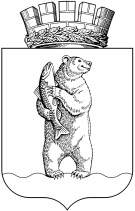 Администрациягородского округа АнадырьРАСПОРЯЖЕНИЕОт 08.02.2018	                                                                                             № 30 - ргВо исполнение Распоряжения Правительства Чукотского автономного округа от  1 сентября 2017 года № 358 «О Плане мероприятий по информированию населения о ходе реализации в Чукотском автономном округе Стратегии государственной национальной политики Российской Федерации на период до 2025 года и иных правовых актов в сфере межнациональных отношений», 1. Утвердить План мероприятий по информированию населения о ходе реализации в городском округе Анадырь Стратегии государственной национальной политики Российской Федерации на период до 2025 года и иных правовых актов в сфере межнациональных отношений.2. Настоящее распоряжение разместить на официальном информационно - правовом ресурсе городского округа Анадырь - WWW.NOVOMARIINSK.RU.3. Настоящее распоряжение вступает в силу со дня его подписания.4. Контроль за исполнением настоящего распоряжения  возложить на заместителя Главы Администрации городского округа Анадырь по делам коренных малочисленных народов Кымыет Н. Я.Глава Администрации                                                                       И. В. Давиденко УТВЕРЖДЕНОРаспоряжением  Администрациигородского округа Анадырь                                          от  _____________  № ____План мероприятий по информированию населения о ходе реализации в городском округе Анадырь Стратегии государственной национальной политики Российской Федерации на период до 2025 года и иных правовых актов в сфере межнациональных отношений.Об утверждении Плана мероприятий по информированию населения о ходе реализации в городском округе Анадырь Стратегии государственной национальной политики Российской Федерации на период до 2025 года и иных правовых актов в сфере межнациональных отношений  Подготовил:Н.Я. КымыетСогласовано:Н. А. ГончаровБ. Л. МамулянН. С. СапачРазослано:  дело – 3, Управление по организационным и административно-правовым вопросам - 1, пресс-секретарь Главы городского округа Анадырь – 1, заместитель Главы Администрации городского округа Анадырь по делам коренных малочисленных народов - 1 – 1/6Разослано:  дело – 3, Управление по организационным и административно-правовым вопросам - 1, пресс-секретарь Главы городского округа Анадырь – 1, заместитель Главы Администрации городского округа Анадырь по делам коренных малочисленных народов - 1 – 1/6Разослано:  дело – 3, Управление по организационным и административно-правовым вопросам - 1, пресс-секретарь Главы городского округа Анадырь – 1, заместитель Главы Администрации городского округа Анадырь по делам коренных малочисленных народов - 1 – 1/6№Наименование мероприятияСроки исполненияОтветственные исполнители1.Создание разделов на официальных сайтах Администрации городского округа Анадырь «Реализация государственной национальной политики Российской Федерации в муниципальном образовании».2018 годпресс-секретарь Главы городского округа Анадырь.2.Размещение в разделе «Реализация государственной национальной политики Российской Федерации в муниципальном образовании» информационных материалов, освещающих реализацию государственной национальной политики в городском округе Анадырь:2018-2025 годызаместитель Главы Администрации городского округа Анадырь по делам коренных малочисленных народов, пресс-секретарь Главы городского округа Анадырь.2.1.о реализации Стратегии государственной национальной политики Российской Федерации на период до 2025 года;2018-2025 годызаместитель Главы Администрации городского округа Анадырь по делам коренных малочисленных народов, пресс-секретарь Главы городского округа Анадырь.2.2.о реализации Концепции устойчивого развития коренных малочисленных народов Севера, Сибири и Дальнего Востока Российской Федерации;2018-2025 годызаместитель Главы Администрации городского округа Анадырь по делам коренных малочисленных народов, пресс-секретарь Главы городского округа Анадырь.2.3.О реализации Комплексного плана действий по гармонизации межэтнических отношений.2018-2025 годызаместитель Главы Администрации городского округа Анадырь по делам коренных малочисленных народов, пресс-секретарь Главы городского округа Анадырь.3.Информирование население на официальных сайтах Администрации городского округа Анадырь о проведении праздничных мероприятий, приуроченных к памятным датам в истории народов России.2018-2025 годызаместитель Главы Администрации городского округа Анадырь по делам коренных малочисленных народов, пресс-секретарь Главы городского округа Анадырь.